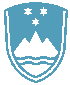 Ministrstvo za okolje in prostorDunajska 481000 Ljubljanagp.mop@gov.si    Ministrstvo za javno upravoTržaška 211000 Ljubljanagp.mju@gov.si  Številka: 061-3/2016/1Datum:   25. 1. 2016Zadeva:  Strateške usmeritve in prioritete dela IRSOP za leto 2016 – Inšpekcije za okolje in naravo in Gradbene, geodetske in stanovanjske inšpekcijeInšpekcija za okolje in naravoZa leto 2016 si je Inšpekcija za okolje in naravo določila naslednje cilje: izboljšati kakovost dela na področju inšpekcijskega nadzora in ukrepanja;modernizacija in nadgradnja internega informacijskega sistema.Vsebinski cilji aktivnosti:povečati aktivnosti na področju ravnanja z odpadki, kakovost zraka, obremenjevanja voda z namenom doseganja cilja boljšega stanja;zmanjšati emisije toplogrednih plinov ter tako prispevati k dolgoročnemu cilju stabiliziranja koncentracij toplogrednih plinov v ozračju, kakor tudi zmanjšati emisije snovi, ki povzročajo tanjšanje ozonskega plašča;zaščititi in ohraniti naravne sisteme, habitate, prosto živeče živalske in rastlinske vrste, s ciljem ustaviti izgubo biotske raznovrstnosti;prispevati h visoki ravni kakovosti življenja in socialni blaginji državljanov z zagotavljanjem okolja, v katerem raven onesnaženosti ne učinkuje škodljivo na zdravje ljudi in okolje in z vzpodbujanjem trajnostnega razvoja;ravnanje z odpadki in poraba obnovljivih in neobnovljivih naravnih virov, ki omogočajo trajnostno proizvodnjo in potrošnjo, pripomorejo k zmanjševanju onesnaženja okolja in porabe energije tako, da ne preseže nosilne zmogljivosti okolja.Osnovno izhodišče načrta dela je zagotoviti sistematični nadzor nad pomembnimi viri obremenjevanja okolja. Večina predpisov zaenkrat še ne določa obvezne redne letne periodike inšpekcijskega nadzora, vendar pa dosedanja praksa kaže pozitivne učinke take oblike dela.Izjema pri tem so obrati tveganja za okolje, kjer je redni inšpekcijski nadzor že določen v predpisu.Inšpektorji za okolje bodo v letu 2016 na področju varstva okolja in narave ter zaščite voda opravili približno 7.000 inšpekcijskih pregledov, kar je približno enako število pregledov kot v preteklih letih.Kontrolni monitoringV skladu z določili tretjega odstavka 157. člena ZVO-1 ima inšpektor pravico odrediti izvedbo kontrolnega monitoringa. Izredni monitoring se odredi predvsem pri zavezancih, kjer inšpektor dvomi v pravilnost rezultatov rednega monitoringa in kjer je za zavezanca na Inšpekcijo za okolje in naravo prispelo več prijav onesnaževanja okolja z različnimi emisijami. Kontrolni monitoringi se bodo izvajali v okviru razpoložljivih sredstev in sicer na področju hrupa, odpadnih vod, emisij v vode, emisij v zrak, po potrebi pa tudi na drugih delovnih področjih.Izvršilni postopki po drugi osebiV letu 2016 bo Inšpekcija za okolje in naravo v okviru razpoložljivih sredstev nadaljevala z izvršilnimi postopki po drugi osebi, predvsem pri odstranjevanju nedovoljeno odloženih odpadkov. Najbolj izstopajoč izvršilni postopek bo tudi v letu 2016 odvoz izrabljenih gum iz gramozne jame na Dravskem polju (Albin Promotion). Večina izvršilnih postopkov bo izvedenih na področju odstranjevanja nezakonito odloženih odpadkov.  Načrtovane naloge Inšpekcije za okolje in naravo v letu 2016:Gradbena, geodetska in stanovanjska inšpekcijaZa leto 2016 si je Gradbena, geodetska in stanovanjska inšpekcija določila naslednje cilje: GRADBENA INŠPEKCIJAOsnovni cilji delovanja v letu 2016 bodo predvsem:preprečevanje nedovoljenih gradenj; kontroliranje izpolnjevanja z zakonom določenih bistvenih zahtev glede lastnosti objektov v vseh fazah gradnje objektov ter zagotavljanje izpolnjevanja predpisanih pogojev in kvaliteto dela pri opravljanju dejavnosti v zvezi z gradnjo objektov;preprečevanje uporabe objektov brez predpisanih dovoljenj;kontroliranje ostalih predpisov v pristojnosti gradbene inšpekcije.Na podlagi določil Zakona o graditvi objektov (ZGO-1) gradbeni inšpektorji nadzirajo gradnjo objektov, med drugim: ali imajo investitorji gradbeno dovoljenje za graditev objektov oziroma za dela, ki jih opravljajo, ali dela opravljajo v skladu z dovoljenjem; ali se gradnja oziroma sprememba namembnosti izvaja skladno z izdanim gradbenim dovoljenjem;ali se dela, za katera ni treba pridobiti dovoljenj po določbah ZGO-1, izvajajo v skladu s prostorskimi akti in gradbenimi predpisi;ali se gradi objekt, za katerega je izdan sklep, s katerim se je dovolila obnova postopka in zadržanje izvršitve gradbenega dovoljenja;  ali udeleženci pri graditvi objektov (projektanti, revizorji, izvajalci, nadzorniki…) izpolnjujejo zahteve, določene z ZGO-1; ali imajo lastniki za uporabo objektov uporabno dovoljenje, ali objekte uporabljajo v skladu z dovoljenjem; ali objekte vzdržujejo tako, da ti ne ogrožajo varnosti in zdravja ljudi ter okolice…  Na podlagi določil ZGO- predvsem Uredbe o razvrščanju objektov glede na zahtevnost gradnje (Uradni list RS, št. 18/13, 24/13, 26/13) gradbeni inšpektorji nadzirajo:ali zgrajeni enostavni objekti izpolnjujejo pogoje za postavitev brez gradbenega dovoljenja;ali je enostavni objekti postavljen v skladu s prostorskim aktom;ali investitorji in izvajalci izvajajo vzdrževanje objekta v obsegu, za katera ne potrebujejo gradbenega dovoljenja.GEODETSKA INŠPEKCIJAV letu 2016 cilje delovanja geodetske inšpekcije predstavlja zlasti:zagotavljanje večje pravne varnosti lastnikov nepremičnin, večje varnosti vlaganj v nepremičnine ter investicij, povezanih z nepremičninami in nepremičninskim trgom;zagotavljanje izpolnjevanja pogojev podjetij in v njih zaposlenih posameznikov za opravljanje geodetske dejavnosti;splošni nadzor nad izvajanjem zakonov in drugih predpisov s področja geodetske dejavnosti, izvajanjem geodetskih dejavnosti in izvajanjem geodetskih storitev;nadzor nad evidencami nepremičnin;zagotavljanje pravilnega označevanja ulic in stavb.STANOVANJSKA INŠPEKCIJAZastavljeni cilji na področju stanovanjskih zadev v letu 2016: zagotavljanje vzdrževanja skupnih delov v večstanovanjskih stavbah;zagotavljanje popravil in odprava napak v posameznih delih večstanovanjskih stavb;prepoved opravljanja dejavnosti v stanovanju in izvajanje posegov v skupne dele z vgradnjo naprav če zanje niso izpolnjeni vsi pogoji;nadzor upravnikov;kontrola poslovanja prodajalcev stanovanj in enostanovanjskih stavb v fazi prodaje posameznim kupcem;nadzor neprofitnih stanovanjskih organizacij;nadzor etažnih lastnikov in najemnikov.Načrtovane naloge Gradbene, geodetske in stanovanjske inšpekcije v letu 2016:GRADBENA INŠPEKCIJAGEODETSKA INŠPEKCIJASTANOVANJSKA INŠPEKCIJASodelovanje z drugimi inšpekcijami:Glede na v preteklosti ugotovljene potrebe po skupnih akcijah bo Inšpektorat RS za okolje in prostor v letu 2016 te organiziral:gradbena inšpekcija z delovno inšpekcijo na področju nadzora gradbišč,inšpekcija za okolje in naravo s FURS na področju ravnanja z odpadki.Inšpektorat RS za okolje in prostor bo tudi sodeloval z drugimi inšpektorati pri koordiniranih akcijah, ki jih bo organiziral Inšpekcijski svet. Lepo pozdravljeni. Vročiti: - Ministrstvo za okolje in prostor, Dunajska 48, 1000 Ljubljana (po e- pošti na elektronski naslov: gp.mop@gov.si)- Ministrstvo za javno upravo, Tržaška 21, 1000 Ljubljana (po e- pošti na elektronski naslov: gp.mju@gov.si)Št.Naloge/aktivnostiObrazložitev1Redni, kontrolni in izredni inšpekcijski nadzoriPredvidenih je 7.000 inšpekcijskih pregledov v letu 2016.2Koordinirana akcija: Nadzor nad doseganjem zahtev za izgradnjo javnega kanalizacijskega omrežja po aglomeracijah ter izgradnjo čistilnih naprav glede na pretečene roke po veljavni zakonodaji – nadaljevanje akcije iz leta 2015V akciji se bo preverjalo izpolnjevanje zahtev zavezancev - občin v skladu z določbami Uredbe o odvajanju in čiščenju komunalne odpadne vode (98/2015).Akcija zajema nadzor zagotavljanja odvajanja komunalnih odpadnih vod po javni kanalizaciji na območju poselitev občin, kjer je prilagoditveni rok že potekel. Pri določanju zavezancev bo potrebno upoštevati seznam aglomeraciji v operativnem programu iz 36. člena uredbe (98/2015), v katerem bodo določene tudi zahteve v zvezi z odvajanjem in čiščenjem komunalne odpadne vode za vsako posamezno aglomeracijo.3Koordinirana akcija: Nadzor nad izvajalci obdelave komunalnih odpadkovV akciji se bo preverjalo izpolnjevanje zahtev iz okoljevarstvenih dovoljenj izdanih za obdelavo komunalnih odpadkov. Nadzor se bo izvajal v zvezi s predpisanim ravnanjem zavezancev za obdelavo odpadkov v Uredbi o odpadkih (Uradni list RS, št. 37/2015, sprememba 69/2015) in Uredbi o odlagališčih odpadkov (Uradni list RS, št. 10/14 in 54/2015).4Koordinirana akcija: Nadzor nad odpadno embalažoInšpekcijski nadzor se bo izvajal  pri zavezancih, pri katerih je letna količina embalaže, ki jo dajo v promet ali jo sami uporabijo, ne presega mejne količine (15 ton). Nadzor se bo izvajal v zvezi s predpisanim ravnanjem z odpadno embalažo ter ali so zavezanci, pri kateri je letna količina embalaže  večja od 5 ton in manjša od 15 ton v zakonskem roku na ministrstvo posredovali izjavo (12. člen Uredbe o ravnanju z embalažo in odpadno embalažo (Uradni list RS  84/06, 106/06, 110/07, 67/11, 86/11, 18/14, 57/15, 103/15) v povezavi s 49. členom.5Koordinirana akcija: Nadzor odlagališč komunalnih odpadkov in industrijskih odlagališčV akciji se bo preverjalo izpolnjevanje zahtev za odlagališča:iz načrta neizvedenih del,iz programa prilagoditve in okoljevarstvenega dovoljenja,iz zahtev okoljevarstvenega dovoljenja za zaprtje,iz zahtev okoljevarstvenega dovoljenja za odlaganje obdelanih odpadkov,iz Uredbe o odlagališčih odpadkov (Uradni list RS, št. 10/14 in 54/2015).6Koordinirana akcija: Nadzor habitatnih tipov mokriščMokrišča so v Sloveniji med najbolj ogroženimi ekosistemi. Nadzor se bo izvedel na podlagi Zakona o ohranjanju narave (ZON) (Uradni list RS, št. 96/04 – ZON-UPB2 z vsemi spremembami), Uredbe o posebnih varstvenih območjih (območjih Natura 2000) (Uradni list RS, št. 49/04 z vsemi spremembami), Uredbe o habitatnih tipih (Uradni list RS, št.112/03 z vsemi spremembami), Uredbe o zvrsteh naravnih vrednot (Ur. list RS, št. 52/02, 67/03), Pravilnika o presoji sprejemljivosti vplivov izvedbe planov in posegov v naravo na varovana območja (Uradni list RS, št. 130/04 z vsemi spremembami) in Pravilnika o določitvi in varstvu naravnih vrednot (Uradni list RS, št. 111/04 z vsemi spremembami).7Koordinirana akcija: Nadzor posegov na podlagi Zakona o ohranjanju narave in Zakona o vodah in ZV-1Namen akcije je preveriti skladnost posegov v varstvenih območjih, zlasti na vodnih in priobalnih zemljiščih, z določbami zakonodaje in s pogoji in omejitvami izdanih upravnih aktov. Nadzor se bo izvajal na podlagi Zakona o vodah (ZV-1) (Uradni list RS, št. 67/02, 110/02 - ZGO-1, 2/04 - ZZdrI-A, 41/04 - ZVO-1, 57/08, 57/12,  100/13 , 40/2014 in 56/2015) in Zakona o ohranjanju narave (ZON) (Uradni list RS, št. 96/04 – ZON-UPB2, 61/06 – ZDru-1, 63/07 – Odl. US, 117/07 – Odl. US, 32/08 – Odl. US, 8/10 – ZSKZ-B in 46/14), ter relevantnih predpisov izdanih na njuni podlagi.8Koordinirana akcija: Nadzor živalskih vrtov (konvencija CITES)V okviru akcije se bo v letu 2016 izvedel sistematični nadzor nad stanjem živalskih vrtov in njim podobnih prostorov po celotni državi. Nadzor se bo izvedel na podlagi Zakona o ohranjanju narave (ZON) (Uradni list RS, št. 96/04 – ZON-UPB2 z vsemi spremembami), Uredbe o živalskem vrtu in živalskem vrtu podobnem prostoru (Uradni list RS, št. 37/03), Odredbe o bivalnih razmerah in oskrbi živali prostoživečih vrst v ujetništvu (Uradni list RS, št. 37/03), Uredbe o zavarovanih prosto živečih živalskih vrstah (Uradni list RS, št. 46/04 z vsemi spremembami) in Uredbe o ravnanju in načinu varstva pri trgovini z živalskimi in rastlinskimi vrstami (Uradni list RS, št. 39/08 z vsemi spremembami).9Koordinirana akcija: Nadzor malih hidroelektrarnNamen akcije je preveritev skladnosti mHE z vodnimi dovoljenji, nadzor zagotavljanja Qes in plačil vodnega povračila. Nadzor se bo izvajal na podlagi določb Zakon o vodah (ZV-1) (Uradni list RS, št. 67/02, 110/02 - ZGO-1, 2/04 - ZZdrI-A, 41/04 - ZVO-1, 57/08, 57/12,  100/13 , 40/2014 in 56/2015) in relevantnih predpisov izdanih na njegovi podlagi.10Koordinirana akcija: Nadzor čezmejnega pošiljanja odpadkovSkupni nadzori bodo potekali v sodelovanju s FURS, Policijo in ARSO kot pristojnim organom. V okviru akcij se bo preverjalo ali pošiljke odpadkov spremlja ustrezna dokumentacija iz Uredbe (ES) št. 1013/2006 o pošiljkah odpadkov, ali odpadki ustrezajo opisu na spremljajoči dokumentaciji, ali so za posamezne vrste odpadkov izpeljani pravilni postopki (prevoz na podlagi splošnih informacij iz 18. člena), izdana soglasja pristojnih organov). Prav tako se bo  preverjalo izpolnjevanje pogojev iz Uredbe (ES) št. 1418/2007 (prepoved, soglasje, splošne informacije iz 18. člena) za pošiljke odpadkov, ki se pošiljajo v tretje države. 11Vodenje prekrškovnih postopkovVodenje prekrškovnega postopka je del rednega dela.12Izvedba kontrolnih monitoringovIzredni monitoring se odredi predvsem pri zavezancih, kjer inšpektor dvomi v pravilnost rezultatov rednega monitoringa in kjer je za zavezanca na Inšpekcijo za okolje in naravo prispelo več prijav onesnaževanja okolja z različnimi emisijami13Izvajanje izvršb po drugi osebiInšpekcija za okolje in naravo bo  nadaljevala z izvršilnimi postopki po drugi osebi, predvsem pri odstranjevanju nedovoljeno odloženih odpadkov.Št.Naloge/aktivnostiObrazložitev1Redni, kontrolni in izredni inšpekcijski nadzoriPredvidenih je 7.000 inšpekcijskih pregledov v letu 2016.2Koordinirana akcija: Nadzor nad nedovoljeno gradnjo objektovAkcija bo usmerjena v odkrivanje nedovoljene gradnje predvsem na varovanih območjih, pa tudi na drugih območjih. Gradbeni inšpektorji bodo z rednimi pregledi območij, ki jih nadzirajo, preverjali ali se gradnje objektov izvajajo na podlagi izdanih gradbenih dovoljenj. V primeru, da gradbeni inšpektor ugotovi, da je gradnja dovoljena, bo preverjal tudi skladnost objekta z izdanim gradbenim dovoljenjem. Skupno število predvidenih nadzorov je 396.3Koordinirana akcija: Nadzor nad vgrajevanjem gradbenih proizvodovOpravljena bo kontrola vgrajevanja konkretnih gradbenih proizvodov v objekt, kontrolirali bomo predvsem opremljenost teh proizvodov z dokazili o ustreznosti. Predvideno skupno število nadzorov je 264.4Koordinirana akcija: Nadzor nad delom nadzornikov in odgovornih nadzornikovOpravljena bo kontrola, ali nadzorniki in odgovorni nadzorniki izpolnjujejo z zakonom določene pogoje za opravljanje svojega dela. Z nadzorom nad nadzorniki in odgovornimi nadzorniki bomo zasledovali cilj, da se delo gradbenih inšpektorjev lahko omeji le na redne kontrolne preglede na gradbiščih, saj je popolna kontrola nad kvaliteto gradnje in spoštovanjem predpisov pri gradnji objektov naloga nadzornikov. Predvideno skupno število  nadzorov je 264.5Koordinirana akcija: Nadzor nad označitvijo in zaščito gradbiščGradbena inšpekcija nadzira spoštovanje določb Zakona o graditvi objektov in podzakonskih predpisov, izdanih na njegovi podlagi, med katere sodi tudi omenjen Pravilnik o gradbiščih. Tako investitor kot izvajalec imata v 82. členu Zakona o graditvi objektov zapisane obveznosti, ki jih morata izpolniti pred pričetkom izvajanja del. Med obveznosti, ki jih je pred pričetkom gradnje dolžan izpolniti investitor, sodi pridobitev načrta organizacije gradbišča in varnostnega načrta, izvajalec pa je med drugim dolžan gradbišče urediti v skladu z varnostnim načrtom in organizirati izvajanje del tako, da ni ogrožena varnost. Predvideno skupno število  nadzorov je 264.6Koordinirana akcija: Nadzor nad gradnjo in uporabo hotelskih stavb in drugih gostinskih stavb za kratkotrajno nastanitevAkcija bo predvsem usmerjena v hotele, motele, gostišča in podobne nastanitvene objekte, v katerih se zadržuje večje število ljudi. Skupno število predvidenih nadzorov je 396.7Koordinirana akcija: Nadzor nad uporabo objektov v javni rabiPreverjajo se objekti v javni rabi. Objekt v javni rabi je objekt, katerega raba je pod enakimi pogoji namenjena vsem in se glede na način rabe deli na javne površine in nestanovanjske stavbe, namenjene javni rabi (2. čl. ZGO-1).Akcija bo predvsem usmerjena v tiste objekte, v katerih se zadržuje večje število ljudi (šole, vrtci, bolnišnice, nakupovalni centri, javne ustanove, kopališča, mrliške vežice…). ali imajo za uporabo pridobljeno uporabno dovoljenje. Predvideno skupno število nadzorov je 396.8Vodenje prekrškovnih postopkovVodenje prekrškovnih postopkov predstavlja redno obvezno delo.9Izvajanje izvršb po drugi osebiIzvajanje upravnih izvršb inšpekcijskih odločb po drugi osebi bo gradbena inšpekcija opravljala skladno s prioritetami dela gradbene inšpekcije pri izvršilnih postopkih in vrstnim redom pri izvršbah.Št.Naloge/aktivnostiObrazložitev1Redni, kontrolni in izredni inšpekcijski nadzoriPredvidenih je 70 inšpekcijskih pregledov oz. prekrškovnih postopkov v letu 20162Koordinirana akcija - Doseganje cilja večje pravne varnosti lastnikov nepremičnin, večje varnosti vlaganj v nepremičnine in investicij, povezanih z nepremičninami, nepremičninskega trga, pravično obdavčenje nepremičninObravnavali bodo vsi predlagani in ugotovljeni prekrški v zvezi z evidentiranjem stavb ali delov stavb v kataster stavb oz. register nepremičnin.3Koordinirana akcija - Doseganje cilja zagotavljanja izpolnjevanja pogojev podjetij in v njih zaposlenih posameznikov za opravljanje geodetske dejavnostiIzveden bo nadzor nad 20 naključno izbranimi podjetji, ki opravljajo geodetsko dejavnost poleg prejetih prijav.4Vodenje prekrškovnih postopkovVodenje prekrškovnih postopkov predstavlja redno obvezno delo.Št.Naloge/aktivnostiObrazložitev1Redni, kontrolni in izredni inšpekcijski nadzoriZa uresničitev teh ciljev, glede na planirano kadrovsko zasedbo stanovanjske inšpekcije v letu 2016 načrtujemo 200 inšpekcijskih pregledov.2Koordinirana akcija: Nadzor neprofitnih stanovanjskih organizacijAkcija bo usmerjena v Nadzor nad poslovanjem neprofitnih stanovanjskih organizacij z vidika izvajanja določil stanovanjskih predpisov. Opravi se nadzor vseh neprofitnih stanovanjskih organizacij.3Koordinirana akcija: redni pregledi dvigal in njihovim vzdrževanjem v večstanovanjskih stavbahPodlaga za inšpekcijske postopke v teh zadevah bo temeljila na podatkih dnevno informativnega biltena centra za obveščanje, Uprave RS za zaščito in reševanje, ki zajema podatke o nujnih intervencijah na dvigalih. Akcija bo potekala na območju celotne Republike Slovenije v vseh zadevah, ki jih bo stanovanjska inšpekcija dobila s strani centra za obveščanje.4Vodenje prekrškovnih postopkovVodenje prekrškovnih postopkov predstavlja redno obvezno delo.